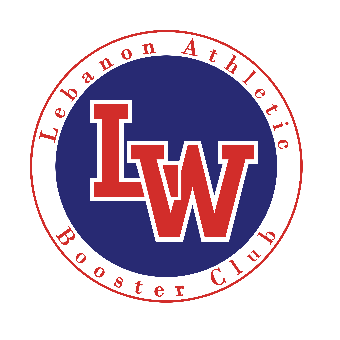 LEBANON ATHLETIC BOOSTER CLUBLebanon Athletic Booster Club is a group of parents, staff and community members whose mission is to:Increase community awareness of current athletic activities and programs while continuing to build a positive athletic image for the community of Lebanon.Promote the positive aspect of student development through athletics.Work alongside high school coaches and administration in raising funds and in-kind services to improve athletic programs and facilities.Support high school athletic events and activities through coordination of local volunteers and organizations.The Booster Club is pursuing our mission with the following objectives:Increasing athletic participation Speed, Agility, and Strength Programs Mentorship programs Capital improvement programsCost – $75 per Individual/FamilyMember’s ReceiveSticker for Car or Home.10% off Warrior gear through on-line store.Invitation to Booster Club FunctionsOpportunity to participate in Booster Club Committees to provide funds and service to programs and kids.Members Name(s)_________________________Contact # __________________ E-Mail ____________________________________Members Name(s)_________________________Contact # __________________ E-Mail ____________________________________Street Address __________________________________________________City_________________________ Zip _________________   Size	Quantity		      Amount$75 -Yearly Membership Dues		_____	_____		$_______$25 – Warrior Flex Fit Ball Cap   		_____	_____		$_______$25 – Men’s Booster Polo			_____	_____		$_______$25 – Women’s Booster Polo   		_____	_____		$_______						Total Amount Paid 	$_______Please make checks payable to: Lebanon Athletic Booster ClubPayment and form can be mailed to:  P.O. Box 2631 Lebanon, Or 97355 Email Doug Phillips with Question’s – Doug.Phillips@edwardjones.com